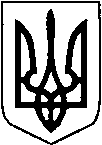 ВОЛОДИМИРСЬКА РАЙОННА ДЕРЖАВНА АДМІНІСТРАЦІЯВОЛИНСЬКОЇ ОБЛАСТІВОЛОДИМИРСЬКА РАЙОННА ВІЙСЬКОВА АДМІНІСТРАЦІЯРОЗПОРЯДЖЕННЯПро припинення права постійного користуванняземельними ділянкамиВідповідно до статей 6, 13 та 21 Закону України «Про місцеві державні адміністрації», статей 17, 84, 141, 142 Земельного кодексу України,  законів України «Про землеустрій», «Про приватизацію державного і комунального майна»,  наказу Регіонального відділення фонду державного майна України по Львівській, Закарпатській та Волинській областях від 21.12.2022 року № 217 «Про затвердження результатів продажу та завершення приватизації об’єкта малої приватизації – окремого майна – приміщення пункту ветеринарної медицини /А-1/ площею 50,1 кв. м, за адресою: Волинська обл., Володимирський р-н (колишній - Володимир-Волинський р-н), с. Кисилин, вул. Набережна, 3», наказу Регіонального відділення фонду державного майна України по Львівській, Закарпатській та Волинській областях від 21.12.2022 року № 286 «Про затвердження результатів продажу та завершення приватизації об’єкта малої приватизації – окремого майна – приміщення пункту ветеринарної медицини /А-1/ площею 47,5 кв. м  за адресою: Волинська обл., Володимирський р-н (колишній - Володимир-Волинський р-н), с. Кремеш, вул. Локацька, 23», розглянувши клопотання Локачинської районної державної лікарні ветеринарної медицини від 22.12.2022 року № 156:1. ПРИПИНИТИ Локачинській районній державній лікарні ветеринарної медицини  (код ЄДРПОУ 00692506) право постійного користування земельними ділянками:- земельною ділянкою для будівництва та обслуговування будівель закладів охорони здоров’я та соціальної допомоги, що розташована за адресою: Волинська обл., Володимирський р-н, с. Кисилин, вул. Набережна, 3 площею 0,0470 га з кадастровим номером  0722483200:01:000:0083;- земельною ділянкою для будівництва та обслуговування будівель закладів охорони здоров’я та соціальної допомоги, що розташована за адресою: Волинська обл., Володимирський р-н, с. Кремеш, вул. Локацька, 23 площею 0,1407 га з кадастровим номером  0722482600:02:000:0043.2. ПРОВЕСТИ Локачинській районній державній лікарні ветеринарної медицини державну реєстрацію припинення права постійного користування земельними ділянками, зазначеними в п. 1 розпорядження відповідно до Закону України «Про державну реєстрацію речових прав на нерухоме майно та їх     обтяжень».3. Контроль за виконанням розпорядження покласти на першого заступника голови Володимирської районної державної адміністрації Віктора Фіщука.Начальник                                         						Юрій ЛОБАЧМарина Повзун 093256753827 грудня 2022 року			                              м. Володимир     № 133